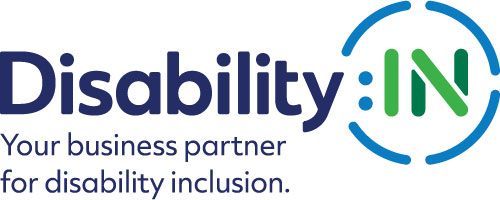 BRG Ableism/Audism Fact SheetBackground & PurposeThe Disability:IN ERG/BRG Leadership Committee has prepared this fact sheet to assist corporate disability Employee Resource Groups/Business Resource Groups to advance a deeper understanding of thinking and actions that stem from misconceptions that surround disability.DefinitionsAbleism - The practices, beliefs and attitudes, intentional or non-intentional, that assign inferior worth to people who have developmental, emotional, learning, neurodiverse, physical or psychiatric disabilities and are based on a medical (to be fixed) vs. social (a dimension of human difference) model for disability. It is a form of repression.Audism - Discrimination or prejudice against individuals who are deaf or hard of hearing.Examples of Ableism/AudismEnvironmentalCompany events focused solely on physically demanding activitiesCompany off-site social events in locations that are not accessible for allRefreshment, Buffet and Dining Tables out of reach for wheelchair users or Little People No early planning or insufficient quantity for Sign Language Interpreting and CART Holding events that do not accommodate individuals adversely affected by noise and sensory overloadLanguage“I don’t even think of you as disabled”; “It’s wonderful that you have an Interpreter”  “I am so OCD”; “That person is crazy” ‘Hearing Impaired,’ ‘Deaf and Dumb,’ ‘Midget’, ’Wheelchair Bound’‘They are a threat to the comfort and safety of others’‘They are an inconvenience, lazy, liars, or manipulators’ActionsUtilizing words and tone used when speaking to a small childBending over or kneeling when speaking to a wheelchair user or Little PersonUninvited touching the person or their mobility equipment‘Forced Help’ insisting on providing help neither requested nor wantedBecoming insulted or condescending toward the person who declined assistanceThinking that communicating with someone who is deaf or hard of hearing is "too much trouble.” Assumptions and PerceptionsAll disabilities are visible (75% are non-apparent).People with disabilities need to assimilate and perform the job like it is usually done‘Gaslighting’ e.g. not believing a person with a disability who is offended or hurt by an action or comment as in “Do you really think that their comment was rude?”Evaluating how disabled you think a person is by how they appearNot believing someone when they state they have a disability and need an accommodation due to non-apparent disabilityStrategies for Combating Ableism/AudismCompany Best Practices:  Learning and DevelopmentHolding Education & Awareness Campaigns on Disability/Deaf-friendly environmentsProviding reading materials about ableism/audism Including/integrating disability training in all appropriate company trainingsHolding alternatives to experiential or simulation exercises. Good alternatives include: panel discussions; personal storytelling; hosting events presented by individuals and groups of individuals with disabilities on inclusive technology, sports, theatrical performances, and music productionsCompany Best Practices:  Managers/SponsorsInvolving disability community representatives in policy and product developmentApplying lessons from other communities such as the LGBTQ strategy Handling performance management discussions separately from disability conversationCoaching leaders and other employees on ableism/audismProviding training on disability etiquette and respectful language choicesSharing business case research and articles on disability as a competitive advantageIncluding accommodation requests in all meeting invitationsIncluding workplace accommodations information during performance reviews Providing closed captioning or CART services upon request for all large company meetings and having in place standard mechanism for making these requests when meetings are announcedBeing aware of and able to readily direct people to the organization’s reasonable accommodations processAlly Best PracticesRemoving yourself from ableist/audism conversationsParticipating in disability campaigns/communications Getting involved in awareness activities such as accessibility auditsEducating colleagues about Universal Design principles, e.g. inclusive features that are easily used by all such as level entrances with automatic doorsKnowing and Sharing company’s reasonable accommodations processBeing an empathetic listener when people with disabilities choose to confide in an ally and maintaining any requested confidencesLetting colleagues with disabilities know that if they need anything, you are availableReminding co-workers that 75% of disabilities are non-apparent and to expect that any of their colleagues may have non-apparent disabilitiesBecoming informed and doing your best to regularly utilize disability etiquette and respectful language choices (United Spinal Association Etiquette Guide: http://www.unitedspinal.org/pdf/DisabilityEtiquette.pdf)Additional Actions to Consider (from the 7/15/19 ERG/BRG In-Person Committee Meeting)Build engagement with local Disability:IN Affiliates on how to connect the dots around this subjectIf an interview with a job candidate with a disability does not go well, offer a re-do (there may have been unrecognized Ableism/Audism conveyed that adversely affected the interviewee)Plan education on this topic at the beginning of new employment life cycle initiativesInclude this topic for all training on cultural interactionsRecognize that experiential activities may result in sympathy and not empathy; but even empathy doesn’t mean “I know”Start with the environment by being intentional up front. For example, all events and meetings should have Sign Language and CART as basic logistic requirementsPrepare educational materials in positive terms using ‘how to’ rather than ‘don’t do’ phrasing